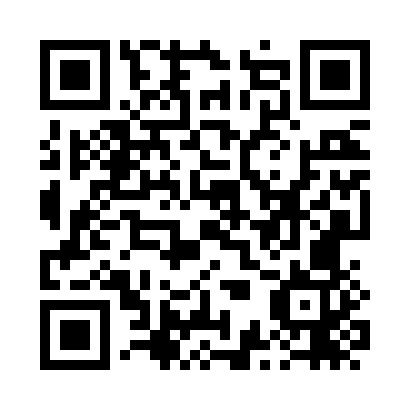 Prayer times for Crixas, BrazilWed 1 May 2024 - Fri 31 May 2024High Latitude Method: NonePrayer Calculation Method: Muslim World LeagueAsar Calculation Method: ShafiPrayer times provided by https://www.salahtimes.comDateDayFajrSunriseDhuhrAsrMaghribIsha1Wed5:176:3012:173:366:047:132Thu5:176:3012:173:366:047:123Fri5:176:3012:173:366:037:124Sat5:176:3012:173:356:037:125Sun5:176:3112:173:356:027:126Mon5:176:3112:163:356:027:117Tue5:176:3112:163:356:027:118Wed5:186:3112:163:346:017:119Thu5:186:3212:163:346:017:1110Fri5:186:3212:163:346:017:1011Sat5:186:3212:163:346:007:1012Sun5:186:3212:163:346:007:1013Mon5:186:3312:163:346:007:1014Tue5:196:3312:163:335:597:1015Wed5:196:3312:163:335:597:0916Thu5:196:3312:163:335:597:0917Fri5:196:3412:163:335:597:0918Sat5:196:3412:163:335:597:0919Sun5:206:3412:163:335:587:0920Mon5:206:3512:163:335:587:0921Tue5:206:3512:173:335:587:0922Wed5:206:3512:173:335:587:0923Thu5:206:3512:173:335:587:0924Fri5:216:3612:173:335:587:0925Sat5:216:3612:173:325:587:0926Sun5:216:3612:173:325:577:0927Mon5:216:3712:173:325:577:0928Tue5:216:3712:173:325:577:0929Wed5:226:3712:173:325:577:0930Thu5:226:3812:183:325:577:0931Fri5:226:3812:183:335:577:09